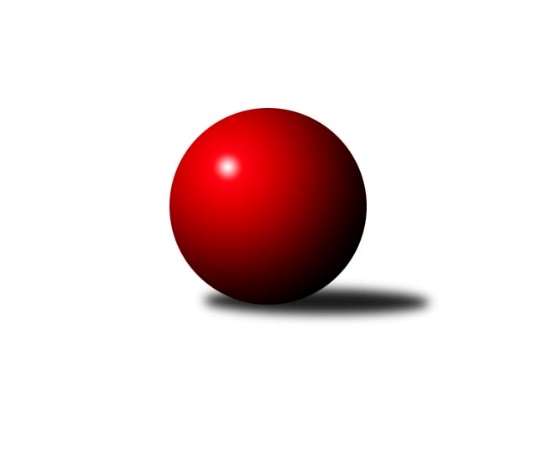 Č.9Ročník 2019/2020	1.11.2019Nejlepšího výkonu v tomto kole: 1656 dosáhlo družstvo: KK Lipník nad Bečvou˝C˝Meziokresní přebor - Nový Jičín, Přerov, Vsetín 2019/2020Výsledky 9. kolaSouhrnný přehled výsledků:TJ Nový Jičín˝C˝	- KK Lipník nad Bečvou˝C˝	1:5	1601:1656	1.5:6.5	30.10.TJ Spartak Bílovec˝B˝	- KK Hranice 	4:2	1545:1515	5.0:3.0	31.10.Kelč˝B˝	- TJ Frenštát pod Radhoštěm 	2.5:3.5	1516:1555	4.0:4.0	31.10.TJ Odry C	- TJ Nový Jičín˝B˝	6:0	1563:1394	6.0:2.0	1.11.Tabulka družstev:	1.	KK Hranice	9	7	0	2	39.0 : 15.0 	45.5 : 26.5 	 1558	14	2.	TJ Spartak Bílovec˝B˝	9	6	0	3	35.0 : 19.0 	38.0 : 34.0 	 1551	12	3.	KK Lipník nad Bečvou˝C˝	9	6	0	3	32.5 : 21.5 	45.5 : 26.5 	 1522	12	4.	TJ Frenštát pod Radhoštěm	9	6	0	3	26.0 : 28.0 	34.0 : 38.0 	 1526	12	5.	TJ Odry C	9	5	0	4	32.5 : 21.5 	42.0 : 30.0 	 1536	10	6.	Kelč˝B˝	9	3	1	5	24.5 : 29.5 	31.0 : 41.0 	 1519	7	7.	TJ Nový Jičín˝C˝	9	2	1	6	17.5 : 36.5 	26.5 : 45.5 	 1443	5	8.	TJ Nový Jičín˝B˝	9	0	0	9	9.0 : 45.0 	25.5 : 46.5 	 1458	0Podrobné výsledky kola:	 TJ Nový Jičín˝C˝	1601	1:5	1656	KK Lipník nad Bečvou˝C˝	Nikolas Chovanec	 	 184 	 204 		388 	 0:2 	 408 	 	201 	 207		Jan Špalek	Josef Tatay	 	 201 	 193 		394 	 1.5:0.5 	 387 	 	194 	 193		Jana Kulhánková	Jan Schwarzer	 	 206 	 188 		394 	 0:2 	 431 	 	227 	 204		Zdeněk Khol	Ivana Volná	 	 220 	 205 		425 	 0:2 	 430 	 	224 	 206		Ladislav Mandákrozhodčí: Nejlepší výkon utkání: 431 - Zdeněk Khol	 TJ Spartak Bílovec˝B˝	1545	4:2	1515	KK Hranice 	Michal Kudela	 	 186 	 190 		376 	 0:2 	 397 	 	206 	 191		František Opravil	Ota Beňo	 	 166 	 194 		360 	 1:1 	 390 	 	197 	 193		Jaroslav Ledvina	Miloš Šrot	 	 205 	 201 		406 	 2:0 	 368 	 	190 	 178		Josef Schwarz	Přemysl Horák	 	 203 	 200 		403 	 2:0 	 360 	 	177 	 183		Anna Ledvinovározhodčí: Nejlepší výkon utkání: 406 - Miloš Šrot	 Kelč˝B˝	1516	2.5:3.5	1555	TJ Frenštát pod Radhoštěm 	Marie Pavelková	 	 198 	 170 		368 	 1:1 	 368 	 	189 	 179		Tomáš Binek	Jiří Janošek	 	 184 	 186 		370 	 1:1 	 369 	 	180 	 189		Miroslav Baroš	Antonín Pitrun	 	 212 	 209 		421 	 1:1 	 418 	 	208 	 210		Milan Kučera	Stanislav Pitrun	 	 170 	 187 		357 	 1:1 	 400 	 	215 	 185		Jiří Petrrozhodčí: Nejlepší výkon utkání: 421 - Antonín Pitrun	 TJ Odry C	1563	6:0	1394	TJ Nový Jičín˝B˝	Rudolf Chuděj	 	 196 	 202 		398 	 1:1 	 379 	 	176 	 203		Miroslav Bár	Radim Babinec	 	 207 	 199 		406 	 2:0 	 373 	 	187 	 186		Martin D´Agnolo	Lucie Kučáková	 	 194 	 188 		382 	 2:0 	 284 	 	133 	 151		Petr Tichánek	Věra Ovšáková	 	 173 	 204 		377 	 1:1 	 358 	 	189 	 169		Jiří Plešekrozhodčí: Lucie KučákováNejlepší výkon utkání: 406 - Radim BabinecPořadí jednotlivců:	jméno hráče	družstvo	celkem	plné	dorážka	chyby	poměr kuž.	Maximum	1.	Ladislav Mandák 	KK Lipník nad Bečvou˝C˝	420.05	281.4	138.7	4.8	4/5	(457)	2.	Michal Kudela 	TJ Spartak Bílovec˝B˝	419.81	294.8	125.1	5.6	4/5	(441)	3.	František Opravil 	KK Hranice 	413.00	284.1	128.9	4.2	3/4	(442)	4.	Martin Pavič 	TJ Odry C	412.13	287.0	125.1	5.0	4/6	(439)	5.	Jan Špalek 	KK Lipník nad Bečvou˝C˝	411.40	288.4	123.1	7.1	5/5	(439)	6.	Milan Kučera 	TJ Frenštát pod Radhoštěm 	410.72	285.2	125.5	5.2	3/4	(439)	7.	Přemysl Horák 	TJ Spartak Bílovec˝B˝	406.40	287.0	119.4	8.6	5/5	(442)	8.	Jiří Janošek 	Kelč˝B˝	401.33	281.2	120.1	6.5	6/6	(428)	9.	Anna Ledvinová 	KK Hranice 	400.35	281.9	118.5	4.7	4/4	(464)	10.	Josef Chvatík 	Kelč˝B˝	394.25	276.0	118.3	7.3	4/6	(425)	11.	Nikolas Chovanec 	TJ Nový Jičín˝C˝	392.90	283.0	110.0	9.7	4/5	(402)	12.	Pavel Janča 	TJ Odry C	392.50	281.0	111.5	8.0	4/6	(418)	13.	Jiří Petr 	TJ Frenštát pod Radhoštěm 	390.17	268.6	121.6	6.4	3/4	(428)	14.	Lucie Kučáková 	TJ Odry C	385.83	276.4	109.5	9.6	6/6	(413)	15.	Tomáš Binek 	TJ Frenštát pod Radhoštěm 	385.00	274.1	110.9	10.7	3/4	(401)	16.	Ota Beňo 	TJ Spartak Bílovec˝B˝	384.75	272.8	112.0	10.5	4/5	(428)	17.	Antonín Pitrun 	Kelč˝B˝	383.30	275.9	107.4	10.4	5/6	(445)	18.	Ivana Volná 	TJ Nový Jičín˝C˝	383.00	274.9	108.1	8.6	5/5	(425)	19.	Martin D´Agnolo 	TJ Nový Jičín˝B˝	382.54	270.1	112.4	10.7	6/6	(412)	20.	Josef Schwarz 	KK Hranice 	381.33	277.7	103.7	11.3	3/4	(399)	21.	Miroslav Bár 	TJ Nový Jičín˝B˝	380.33	268.4	111.9	10.5	6/6	(403)	22.	Jaroslav Ledvina 	KK Hranice 	377.38	257.3	120.1	7.1	4/4	(425)	23.	Rudolf Chuděj 	TJ Odry C	372.40	269.4	103.0	11.4	5/6	(398)	24.	Kamila Macíková 	KK Lipník nad Bečvou˝C˝	369.17	266.5	102.7	11.1	4/5	(393)	25.	Josef Tatay 	TJ Nový Jičín˝C˝	368.75	265.0	103.8	12.0	4/5	(414)	26.	Stanislav Pitrun 	Kelč˝B˝	365.75	271.3	94.5	13.3	5/6	(407)	27.	Miroslav Baroš 	TJ Frenštát pod Radhoštěm 	362.00	264.9	97.1	11.6	4/4	(382)	28.	Emil Rubač 	TJ Spartak Bílovec˝B˝	356.40	260.6	95.8	13.6	5/5	(407)	29.	Jiří Plešek 	TJ Nový Jičín˝B˝	351.47	253.3	98.2	12.7	5/6	(390)	30.	Adam Hlásný 	TJ Nový Jičín˝C˝	346.40	256.8	89.6	17.2	5/5	(382)	31.	Petr Tichánek 	TJ Nový Jičín˝B˝	323.00	236.8	86.3	17.6	4/6	(379)		Pavel Šustek 	TJ Odry C	411.00	290.0	121.0	5.0	1/6	(411)		Miroslav Makový 	TJ Frenštát pod Radhoštěm 	408.50	284.5	124.0	6.8	2/4	(422)		Radim Babinec 	TJ Odry C	406.00	275.0	131.0	8.0	1/6	(406)		Zdeněk Khol 	KK Lipník nad Bečvou˝C˝	394.67	274.0	120.7	9.0	2/5	(431)		Jiří Terrich 	KK Hranice 	391.63	282.8	108.9	12.4	2/4	(439)		Jan Schwarzer 	TJ Nový Jičín˝C˝	383.20	268.2	115.0	9.2	1/5	(405)		Jana Kulhánková 	KK Lipník nad Bečvou˝C˝	379.25	272.1	107.1	8.1	2/5	(387)		Věra Ovšáková 	TJ Odry C	377.78	275.4	102.3	12.4	3/6	(391)		Tomáš Polášek 	TJ Nový Jičín˝B˝	376.50	271.3	105.2	11.0	3/6	(395)		Martin Vavroš 	TJ Frenštát pod Radhoštěm 	374.00	267.8	106.3	7.8	2/4	(383)		Zdeňka Terrichová 	KK Hranice 	373.00	271.5	101.5	10.5	2/4	(393)		Eva Telčerová 	TJ Nový Jičín˝B˝	371.50	258.5	113.0	10.5	2/6	(382)		Pavel Hedvíček 	TJ Frenštát pod Radhoštěm 	368.25	276.3	92.0	11.8	2/4	(403)		Josef Šustek 	TJ Odry C	364.67	264.3	100.3	11.3	3/6	(377)		Miloš Šrot 	TJ Spartak Bílovec˝B˝	363.67	262.8	100.9	12.3	3/5	(438)		Marie Pavelková 	Kelč˝B˝	363.00	267.0	96.0	9.0	1/6	(368)		Radomír Koleček 	Kelč˝B˝	357.33	270.0	87.3	14.3	3/6	(365)		Zdeněk Bordovský 	TJ Frenštát pod Radhoštěm 	355.00	259.8	95.3	15.0	2/4	(365)		Zdeněk Zouna 	TJ Frenštát pod Radhoštěm 	340.00	224.0	116.0	16.0	1/4	(340)		Zbyněk Kamas 	Kelč˝B˝	338.00	236.0	102.0	13.0	1/6	(338)		Jiří Ticháček 	KK Lipník nad Bečvou˝C˝	318.50	243.0	75.5	22.0	2/5	(325)		Jana Ticháčková 	KK Lipník nad Bečvou˝C˝	299.67	212.7	87.0	19.3	3/5	(338)		Antonín Matyo 	TJ Nový Jičín˝C˝	260.50	204.5	56.0	29.0	2/5	(278)Sportovně technické informace:Starty náhradníků:registrační číslo	jméno a příjmení 	datum startu 	družstvo	číslo startu24470	Martin D'Agnolo	01.11.2019	TJ Nový Jičín˝B˝	9x
Hráči dopsaní na soupisku:registrační číslo	jméno a příjmení 	datum startu 	družstvo	24677	Radim Babinec	01.11.2019	TJ Odry C	Program dalšího kola:10. kolo6.11.2019	st	16:30	TJ Nový Jičín˝C˝ - TJ Odry C	7.11.2019	čt	16:30	TJ Spartak Bílovec˝B˝ - Kelč˝B˝	7.11.2019	čt	16:30	KK Lipník nad Bečvou˝C˝ - TJ Frenštát pod Radhoštěm 	8.11.2019	pá	16:30	KK Hranice  - TJ Nový Jičín˝B˝	Nejlepší šestka kola - absolutněNejlepší šestka kola - absolutněNejlepší šestka kola - absolutněNejlepší šestka kola - absolutněNejlepší šestka kola - dle průměru kuželenNejlepší šestka kola - dle průměru kuželenNejlepší šestka kola - dle průměru kuželenNejlepší šestka kola - dle průměru kuželenNejlepší šestka kola - dle průměru kuželenPočetJménoNázev týmuVýkonPočetJménoNázev týmuPrůměr (%)Výkon1xZdeněk KholLipník C4311xZdeněk KholLipník C110.654313xLadislav MandákLipník C4304xLadislav MandákLipník C110.44302xIvana VolnáNový Jičín˝C˝4252xIvana VolnáNový Jičín˝C˝109.114254xAntonín PitrunKelč B4214xAntonín PitrunKelč B108.284212xMilan KučeraFrenštát 4182xMilan KučeraFrenštát 107.514185xJan ŠpalekLipník C4083xMiloš ŠrotBílovec B105.89406